Bloch sphere worksheetHere are some blank Bloch Spheres for representing qubits. Place a dot where you think the value should be. Put in a value where you see a dot.Introduction to Quantum Computing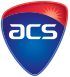 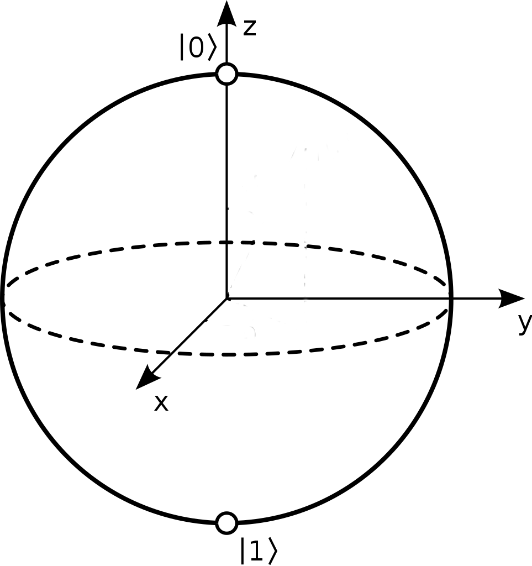 Value = |1>Where is the blue dot?Value = |0>Where is the blue dot?Value = |0.5>Where is the blue dot?Value = |0.5>Can the blue dot be somewhere different?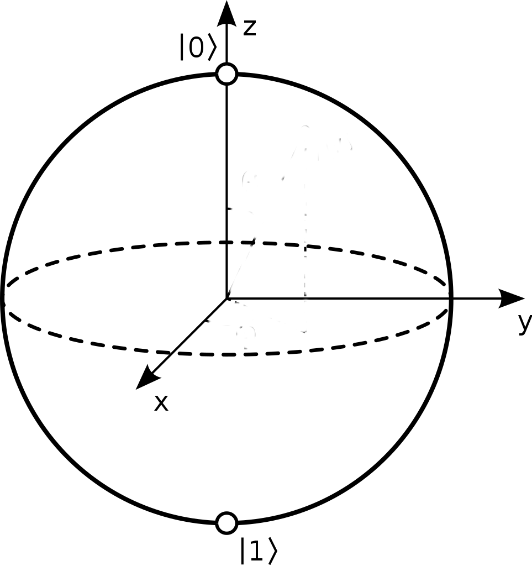 See the blue dot? What is the qubit value?See the blue dot? What is the qubit value?